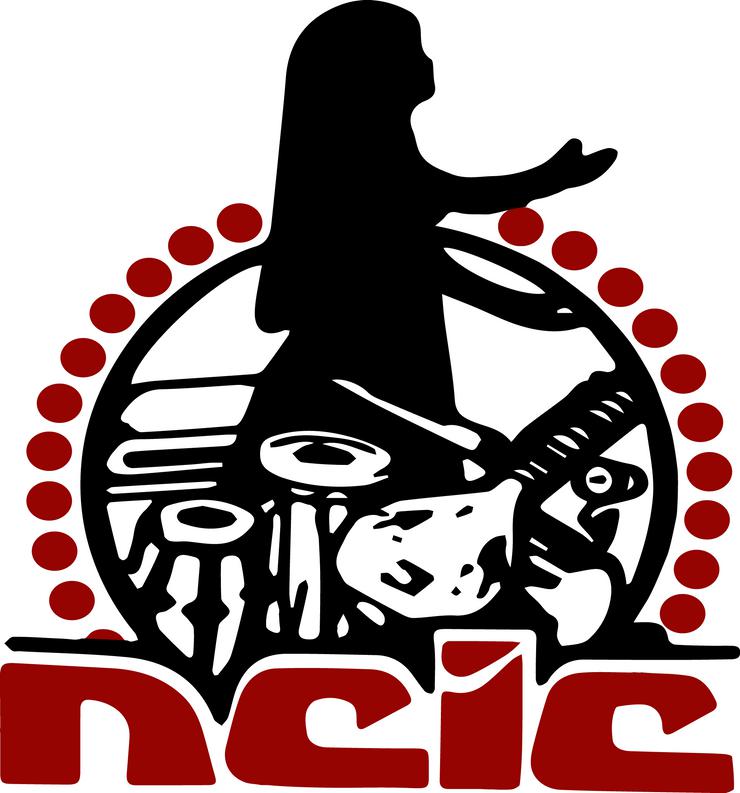 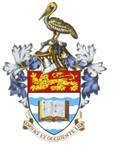 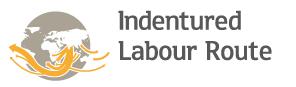 WORLD INDIAN  DIASPORA CONFERENCE 2020 WIDC2020(National Council of Indian Culture (NCIC) in collaboration with the University of the West Indies (UWI) and the Indentured Labour Route Project.)NCIC Nagar, 28-38 Narsaloo Ramaya Marg, Endeavour, Chaguanas 502128, Trinidad, W.I.Tel/Fax: (868) 671-6242 / 789-9101   Email: info@widc2020.com  Website: www.widc2020WIDC 2020 VIRTUAL CONFERENCE UPDATEPROGRAM AND PANELSPLEASE JOIN US USING THE zoom LINK BELOWzoom.widc2020.com PLEASE FIND BELOW THE PANELS FOR THE CONFERENCE.Kindly note that the times for the panels are noted in local (Trinidad) time and Greenwich Mean Time (GMT)NAMES                          ITEM TIMELOCAL TIME(GMT)SATURDAY 22 AUGUST 2020        OPENING CEREMONYDeoroop Teemal (Chairman, NCIC Heritage Center)Dr. Deokinanan Sharma (President, NCIC)His Excellency, A.K.Sahu (Indian High Commissioner to T&T)Dr. Sherry Ann Singh (UWI)Rep. Indenture Labour Route Project (UN)Dr.Primnath GooptarProfessor Brij Lal (Feature Speaker)9.00 AM—10.20 AM(14:00-15:20 hrs)SATURDAY 22 AUGUST 2020PANEL PRESENTATIONS                             FIVE PANELS                FILM NIGHT10.25 AM—6.35 PM (15:25—23:35 hrs)6.35 PM(23.35 hrs)SUNDAY 23 AUGUST 2020 PANEL PRESENTATIONS  7.55 AM.-  (12:55 hrs)DAY ONE NAMESPAPER COUNTRY OF ORIGIN TIMELOCAL TIME(GMT)PANEL 1 Historical Perspectives, Diasporic Heritage, Culture and Archives      10.25 AM-11.45AM (15:25—16:45 hrs)Chair: Jerome Teelucksingh                Introduction of presenters by chairmanThe University of the West Indies, St. Augustine.10.25 AM-10.30 AM (15:25—15:30 hrs)Kathleen BoodhaiIndo-Trinidadian Heritage-ness in Diaspora.	                                                                            UK, Northumberland university10.30 AM—10.45 AM (15:25—15:45 hrs)Dr. Manish Sinha                             	                                                                                       Chulhan Singh’s Voyage to Trinidad and After.INDIA   Magadh University, Bodhgaya10.45AM—11.00 AM (15:45—16:00 hrs)Amar Trivedi                                                  India’s ignorance of indentureship history and Indentured Hindus of Indian origin.                           Varanasi, India11.00 AM—11.15 AM (16.00-16.15 hrs)Dr. Kirk Meighoo  Indian Indenture, East India Company de-industrialization and the Opium Wars.                                                             Trinidad 11.15 AM—11.30 AM (16.15-16.30 hrs)QUESTION AND ANSWER SESSION11.30 AM —11.45 AM (16.30-16.45 hrs)PANEL 2Historical Perspectives, Diasporic Heritage, Culture and Archives11.50 AM —1.25 PM (16.50-18.25 hrs)Chair: Bridget Brereton                Introduction of presenters by chairProfessor EmeritusThe University of the West Indies, St. Augustine.11.50 AM —11.55 AM (16.50-16.55 hrs)   Wanita Ramnath                           Landscape and Memory: Baithak Gana as cultural memory   Suriname11.55 AM —12.10 PM (16.55-17.10 hrs)Drs. Halima-Sa’adia Kassim* and Perry Polar     Inadvertently written into history II: The Muslims who arrived in Trinidad, 1892-1901.The University of the West Indies, St. Augustine.12.10 PM —12.25 PM (17.10—17.25 hrs)Dr. Anjali Singh        The Jahajin Voices: Reclaiming Indenture Narratives from the Caribbean Mohanlal Sukhadia University, Udaipur  Indian12.25 PM —12.40 PM (17.25—17.40 hrs)Jafreen Khan         Unconscionable Indenture Contracts.                                                                                                                                           University of Fiji11.40 PM —11.55 PM (17.40—17.55 hrs)Satyendra Peerthum      Daughters of Indenture.Mauritius 12.55 PM —1.10 PM (17.55—18.10 hrs)QUESTION AND ANSWER SESSION 1.10 PM —1.25 PM (18.10 --18.25hrs)PANEL 3 The Emergence of multi-ethnic Nations and Societies1.30 PM-2.50 PM (18.30  --19.50hrs)Chair: Sherry Ann SinghIntroduction of presenters by chair1.30 PM —1.35 PM (18.30 --18.35hrs)Vashti Singh                      The Response of The Sanatan Dharma Maha Sabha to The Proposal for Compulsory  National Service In Trinidad And Tobago(1990).Trinidad1.35 PM —1.50 PM (18.35 --18.50hrs)Shalima Mohammed	        East Indian Friendly Societies: History, Impact and Future                                                       Trinidad1.50 PM —2.05 PM (18.50 –19 .05hrs)Dr. Sadananda Sahoo          Construction of “Home” in the colonial Diaspora Ethnographic study of Little India in Malaysia.    Indira Gandhi National Open University New Delhi, India2.05 PM —2.20 PM (19.05 --19.20hrs)Dr Vishnu Bisram Role of Indo-Caribbean Diaspora in Combating an Ethnic Dictatorship & Restoring Voting Rights in GuyanaUSA/GUYANA2.20 PM —2.35 PM (19.20 --19.35hrs)QUESTION AND ANSWER SESSION2.35 PM —2.50 PM (19.35 --19.50hrs)PANEL 4Entrepreneurship, Emergence and Consolidation of Identities    2.55 PM-4.30 PM    (19.55 --21.30hrs)Chair: Brinsley Samaroo     Introduction of presenters by chairmanProfessor EmeritusUniversity of The West Indies, St. Augustine,Trinidad.2.55 PM —3.00 PM (19.55 --20.00 hrs)Jennifer Khan-Janif Nazreen Shaban,  Fiji Hindi; Our Language, Our Identity for Fiji Indians Living in New Zealand.New Zealand 3.00 PM —3.15 PM (20.00 –20.15 hrs)Anu M. Mitra                     Ideas of self: visual culture in South Asian/Indian communities in the Caribbean.                  Union Institute & University, Cincinnati, Ohio3.15 PM —3.30 PM(20.15 –20.30 hrs)Pawan UpadhyayChallenges in searching root & families of Girmits.India3.30 PM —3.4()5 PM(20.30 –20.45 hrs)Kumar Mahabir	                                    	               Walking without legs in the diaspora:    Stories of diabetic amputees in Trinidad.Indo-Caribbean Cultural Centre, Trinidad3.45 PM —4.00 PM(20.45 –21.00 hrs)Manpreet Kaur and Dr. Kamala Naiker      Changing Identities and Shifting Trends.            The University of Fiji,  Fiji4.00 PM —4.15 PM(21.00 –21.15 hrs)Heidi McKenzie                Liminal Lives: Documenting the Inheritance of Post-IndentureshipCanada4.15 PM —4.30 PM(21.150 –21.30 hrs)QUESTION AND ANSWER SESSION4.30 PM —4.45 PM(21.30 –21.45 hrs)PANEL 5Entrepreneurship, Emergence and Consolidation of Identities4.45 PM - 6.20 PM   (21.35 –23.20 hrs)Chair: Deoroop TeemalIntroduction of presenters by chairman NCIC4.35 PM —4.50 PM(21.35 –21.50 hrs)Dr Satish Rai                       Shifting homes and identities in the global village-A personal narrative.	                                                 Australia4.50 PM —5.05 PM(21.50 –22.05 hrs)Gajendran Ayyathurai	Inclusive or Exclusive Religious Traditions? Brahmin and Non-BrahminTemples, Priests, and Publics of the Indian Diaspora in the Caribbean.                                           Göttingen University, Germany5.05 PM —5.20 PM(22.05 –22.20 hrs)Mansraj Ramphal          Beyond the Indenture Experience: Portuguese and Indians  in Trinidad and British Guiana.University of The West Indies, St. Augustine, Trinidad.5.20 PM —5.35 PM(22.20 –22.35 hrs)Hemraj Ramdath                      From indentureship to entrepreneurship-  pioneers of entrepreneurship in Trinidad. The spirit of enterprise.     Trinidad/Canada5.35 PM —5.50 PM(22.35 –22.50 hrs)Sarita Nandmehar and Rishi GuptaPolitical Transition in Nepal and Indian Diaspora: Changing Identity and NarrativesJawaharlal Nehru University, New Delhi, India.5.50 PM —6.05 PM(22.50 –23.05 hrs)Dr. Archana TewariRamayana : The Refuge of Indentured Indians in the CaribbeansIndia6.05 PM —6.20 PM(23.05-- 23.20hrs)QUESTION AND ANSWER SESSION6.20 PM —6.35 PM(23.20-- 23.35hrs)FILM SESSION Chair: Amrica Seepersad ReemaulIntroduction of filmsTrinidad 6.35 PM-7.05 PM(23.35-23.40 hrs)Drs. Perry Polar and  Sharda Patasar	Film presentation  :  'Ganga dhaara: Sacred Spaces'Trinidad6.35 PM-7.05 PM(23.35-00.05 hrs)Dr. Jerome Teelucksingh and Ramdeo HeeralalFilm presentation  :  The Curse of Indentureship(Documentary)University of The West Indies, St. Augustine, Trinidad 7.05PM—7.35 PM(00.05—00.35hrs)DAY TWOPANEL 6 Politics  and Labour in the Indian Diaspora7.55 AM —9.15 AM(12.55  –14.15 hrs)Chair: Primnath GooptarIntroduction of presenters by chairman            NCIC7.55 AM —8.00 AM(12.55  –13.00 hrs)Dr. Amba Pande                    The Girmit Diaspora as a Factor in India’s Soft Power Strategy.                                                                     SIS, JNU   India8.00 AM —8.15 (13.00  –13.15 hrs)Annapurna Devi Pandey            The Struggles and Challenges of H4 visa Holders in USA: An Ethnographic Study.                         University of California, Santa Cruz USA	 8.15 AM —8.30 AM (13.15  –13.30 hrs)Vassan Ramracha                      “LOGIE” SOCIALISM                                                                                                                           New York, USA8.30 AM —8.45 AM (13.30  –13.45 hrs)Dr. Ujjwal Rabidas                  The Diaspora Factor in India’s Caribbean Engagement .                                                                           Amity University, India8.45 AM —9.00 AM (13.45  –14.00 hrs)QUESTION AND ANSWER SESSION9.00 AM —9.15 AM(14.00  –14.15 hrs)PANEL 7 Politics  and Labour in the Indian Diaspora9.20 AM —10.40 PM(14.20  –15.40 hrs)Chair: Radica MahaseIntroduction of presenters by chairCOSTAATT, Trinidad9.20 AM —9.25 PM(14.20  –14.25 hrs)Ouma Seebaluck                     India’s Outreach to its  Diaspora with Particular Reference to Prime Minister  Narendra  Modi’s  First Term of Office (2014 -2019).                                                                                                                                                    Mauritius9.25 AM —9.40 PM(14.25  –14.40 hrs)Brinsley Samaroo		    Afro and Indian Women in the labour struggle in Trinidad 	                                                                                                                   Professor Emeritus, University of The West Indies, St. Augustine, Trinidad9.40 AM —9.55 AM(14.40  –14.55 hrs)Hazel Woolford                     Organized labour and the Indian sugar workers, in British Guiana.                                                                 Registrar of the Guyana Institute of Historical Research, Guyana9. 55 AM —10.10 AM(14.55  –15.10 hrs)Movindri Reddy                    India’s political influence in South Africa.	                                                                                Occidental College,  USA10.10 AM —10.25 AM(15.10  –15.25 hrs)QUESTION AND ANSWER SESSION9.25 AM —10.40 AM(15.25  –15.40 hrs)PANEL 8 IDENTITY ISSUES10.45 AM —12.10 PM(15.45  –17.10 hrs)Chair: Mansraj RamphalIntroduction of presenters by chairmanUniversity of The West Indies, St. Augustine, Trinidad10.45 AM —10.50 AM(15.45  –15.50 hrs)Kalyani K                            Role of popular culture in changing patterns of sexuality: A study of Indian Diaspora in Caribbean.    Jawaharlal Nehru University10.50 AM —11.05 AM(15.50  –16.05 hrs)Tara Singh Pattern and Impact of Indo-Guyanese Migration to the USAUSA/Guyana11.05 AM —11.20 AM(16.05  –16.20 hrs)Ramchandra Joshi and   Urvashi Kaushal                             Emergence and Consolidation of Identities in the Narratives of Chinnidad. in the literary works of Indo-Trinidadian Canadian writers                                                                India11.20 AM —11.35 AM(16.20  –16.35 hrs)Chan E.S. Choenni                           Indians and political exclusion: the case of Fiji, Trinidad, Guyana and Suriname.Netherlands11.35 AM —11.55 AM(16.35  –16.55 hrs)QUESTION AND ANSWER SESSION 11.55 AM —12.10 PM(16.55  –17.10 hrs)PANEL 9 Sports and Visual ArtPanel 212.15 PM —1.20 PM(17.55  –18.20 hrs)Chair: Deokinanan SharmaIntroduction of presenters by chairman12.15 PM —12.20 PM(17.15  –17.20 hrs)Parmanand Mohan/ Shareeda MohammedThe Impact of Indian Movie Songs on the East Indian Diaspora in Trinidad and Tobago (1960-2019)). Trinidad12.20 PM —12.35 PM(17.20  –17.35 hrs)Jalalaudin Khan	  	         The heritage of East Indian Indentured Martial arts traditions and cultural practices in Trinidad.Trinidad12.35 PM —12.50 PM(17.35  –17.50 hrs)Marcus Kissoon                              Ramleela: A Space for Empowerment; Sita’s Role.    Trinidad                          	                             12.50 PM —1.05 PM(17.50  –18.05 hrs)QUESTION AND ANSWER SESSION 1.05 PM —1.20 PM(18.05  –18.20 hrs)PANEL 10  Gender Issues 1.20 PM —2.40 PM(18.40  –19.40 hrs)Chair: Brinsley SamarooIntroduction of presenters by chairman1.20 PM —1.25 PM(18.20  –18.25 hrs)Bina Makhan 	      Strong daughters of Hindostani Indentured Labourers: A tribute to my Nani Jagdei.                            	Netherlands1.25 PM —1.40 PM(18.25  –18.40 hrs)Shazia Khan      Women and their Mutilated bodies: Voices of female workers in plantation with reference to Gauitra Bahadur’s Coolie Woman: The Odyssey of Indenture.                                                                                                                                                                                                 India1.40 PM —1.55 PM(18.40  –18.55 hrs)Nisha Ramracha     Hindu Warrior Queens: Decolonizing historical narratives and reshaping the perspective of West Indian women through their historyCity University of New York USA1.55 PM —2.10 PM(18.55  –19.10 hrs)Chan Choenni Revival of honourability among Hindostani women in SurinameNetherlands2.10 PM —2.25 PM(19.10  –19.25 hrs)QUESTION AND ANSWER SESSION2.25 PM —2.40 PM(19.25  –19.40 hrs)PANEL 11 Biographies and Publications2.40 PM —4.00 PM19.40-21.00hrsChair :J. Vijay MaharajIntroduction of presenters by chairUniversity of The West Indies, St. Augustine, Trinidad2.40 PM —2.45 PM(19.40  –19.45 hrs)Primnath Gooptar	     Ranjit Kumar’s   Hindu Maha Sabha and the Quest for Hindu Unity in Trinidad   in the 1940s.NCIC, Trinidad.	2.45 PM —3.00 PM(19.45  –20.00 hrs)Dr Nivedita MisraThe (His)Story of IBIS: A Reading of Amitav Ghosh’s Sea of Poppies, River of Smoke and Flood of Fire.         Trinidad.3.00 PM —3.15 PM(20.00  –20.15 hrs)Nutan Ragoobir   	             Bihar and Beyond: the biography of Kunj Behari (1878-1938) - creating his own spaceTrinidad3.15 PM —3.30 PM(20.15  –20.30 hrs)Dr. J. Vijay MaharajThe ABRESS Indian: Repression, Erasure, Suppression and Suspension in Diasporic Indian Auto/Biography. UWI, Trinidad.3.30 PM —3.45 PM(20.30  –20.45 hrs)QUESTION AND ANSWER SESSION3.45 PM —4.00 PM(20.45  –21.00 hrs)PANEL 12Biographies and the  Environment  4.00 PM —5.35 PM(21.00  –  22.35 hrs)Chair: Deoroop Teemal Introduction of presenters by chairman NCIC4.00 PM —4.05 PM(21.00  –21.05 hrs)Mohan K  Gautam	        The Role of Diasporic Life Histories and Biographies in Understanding the  Settlement Pattern and Identity Formation of Indian Emigrants in Caribbean Countries                         Netherlands4.05 PM —4.20PM(21.05  –21.20 hrs)Sally Radford Pioneers to ProfessorsU K4.20 PM —4.35 PM(21.20  –c21.35 hrs)Dr. S. S. Somra Ethnicity Factors and Environment of Global Migration                                        University of Rajasthan, Jaipur India4.35 PM —4.50 PM(21.35  –21.50 hrs)Doolarchan Hanomansingh A historical review of the Indian media in TrinidadTrinidad (ICDN)4.50 PM —5.05 PM(21.50  –22.05 hrs)Kirtie Algoe	Religion & Healing in Suriname: A case study of foreign Vedic astrologers	                                  Suriname5.05 PM —5.20 PM(22.05  –22.20 hrs)QUESTION AND ANSWER SESSION 5. 20 PM —5.35 PM(22.20  –  22.35 hrs)PANEL 13  Linguistics Round table PanelThe merits of a Universal Roman Orthography5.35 PM —6.35 PM    (22.35  ----23.35 hrs)Chair: Farzana GounderIntroduction of presenters by chairTrinidad: Visham Bhimull  South African Hindustani: Rajend Mesthrie            Sarnami: Moti Lal Marhe                 Sarnami: Maurits S. Hassankhan                       Sarnami: Preetema Jong-A-Lock –Pahladsing                       Fiji: Jennifer Janif                                 Fiji: Farzana Gounder                                Netherlands (Sarnami): Rabin S. Baldewsingh                      Fiji: Nazreen Shaban Fiji: Rajendra Prasad        Jeff Seigel       Nikat Shameem           The merits of a Universal Roman Orthography Fiji, Suriname, Trinidad, Netherlands,South AfricaPANEL 14Health PanelCause and response to inequalities in the indentured labour diaspora: The CARE framework for comparative Analysis                   6.35 PM —7.20 PM(23.35 — 00.20hrs)Chair: Farzana GounderIntroduction of presenters by chairFiji: Farzana GounderSuriname: Maurits HassankhanMauritius: Satyendra PeerthumNew Zealand: Jane BuckinghamFiji:  Dr Neil SharmaGuyana :Dr. Lomarsh RoopnarineCause and response to inequalities in the indentured labour diaspora: The CARE framework for comparative Analysis                   New Zealand/ Fiji/Suriname/Guyana/Mauritius.RESOLUTIONS AND CLOSURE7. 20pm---7.50 pm(00.20—00.50 hrs)